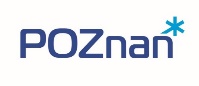 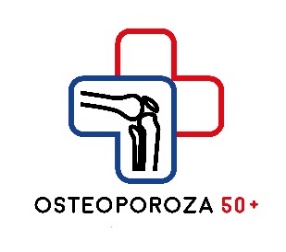 WzórUMOWA NA REALIZACJĘ PROGRAMU POLITYKI ZDROWOTNEJ„Profilaktyka i wczesne wykrywanie osteoporozy wśród kobiet w wieku 50+, 
zamieszkałych w Poznaniu, na lata 2024-2027”UMOWA NR ZSS-II.8010.__.__.2023zawarta ……………..………. 2023 roku w Poznaniu pomiędzy:Miastem Poznań, z siedzibą przy pl. Kolegiackim 17, 61-841 Poznań, 
NIP: 2090001440, zwanym dalej Zlecającym, reprezentowanym przez ……………………………………… – Zastępcę Prezydenta Miasta Poznaniaa ………………………………………………………………………………………………………………………ul. …………………….………., NIP: …………………., REGON: …………………, KRS: ………………..., zwanym dalej Realizatorem,reprezentowanym przez ………………………………………………………………………………………..,zwanych łącznie Stronami.§ 1Przedmiot umowyUmowa zawierana jest z Realizatorem wyłonionym w konkursie ofert na wybór realizatora programu polityki zdrowotnej przeprowadzonym na podstawie zarządzenia Nr …………….. Prezydenta Miasta Poznania z dnia ……………………… oraz rozstrzygnięcia konkursu ofert na podstawie zarządzenia Nr ………….. Prezydenta Miasta Poznania z dnia ………………… Zlecający zleca Realizatorowi realizację programu polityki zdrowotnej pn. „Profilaktyka i wczesne wykrywane osteoporozy wśród kobiet w wieku 50+, zamieszkałych w Poznaniu, na lata 2024-2027”, zwanego dalej Programem.Realizator zobowiązuje się zrealizować Program w zakresie i na warunkach określonych w niniejszej umowie oraz ofercie złożonej w konkursie ofert na wybór realizatora Programu, stanowiącej załącznik nr 1 do umowy.Przed przystąpieniem do działań edukacyjnych Realizator przygotowuje i przedłoży do akceptacji Zlecającego pre- i posttesty służące sprawdzeniu wiedzy na temat osteoporozy i jej skutków.Termin realizacji Programu ustala się na okres od dnia podpisania umowy do 31 grudnia 2027 roku.§ 2Finansowanie ProgramuZlecający zobowiązuje się do przekazania środków publicznych na realizację Programu 
w latach 2024-2027 w łącznej kwocie …………….. zł brutto w następującej wysokości:w 2024 roku – …………… zł brutto (słownie: …………………………………. złotych 00/100),w 2025 roku – …………… zł brutto (słownie: …………………………………. złotych 00/100),w 2026 roku – …………… zł brutto (słownie: …………………………………. złotych 00/100),w 2027 roku – …………… zł brutto (słownie: …………………………………. złotych 00/100),na rachunek bankowy Realizatora Programu nr …………………………………………….w terminie 21 dni od daty przedłożenia Zlecającemu prawidłowo wystawionej faktury zaliczkowej.Środki finansowe, o których mowa w ust. 1, zostaną przekazane w następujący sposób:Faktury VAT Realizator wystawi na: 	Miasto Poznań, Wydział Zdrowia i Spraw Społecznych, ul. 3 Maja 46, 61-728 Poznań, NIP 2090001440.W przypadku wystawienia faktury elektronicznej musi ona zostać przesłana za pośrednictwem Platformy Elektronicznego Fakturowania, zgodnie z ustawą z dnia 9 listopada 2018 roku o elektronicznym fakturowaniu w zamówieniach publicznych koncesjach na roboty budowlane lub usługi oraz partnerstwie publiczno-prywatnym, oraz zawierać następujące dane: NABYWCA: Miasto Poznań, pl. Kolegiacki 17, 61-841 PoznańNIP: 2090001440ODBIORCA: Wydział Zdrowia i Spraw Społecznych UMP, ul. 3 Maja 46, 61-728 PoznańGLN Wydziału: 5907459620283Za datę zapłaty uważa się dzień obciążenia rachunku bankowego Zlecającego.Realizator oświadcza, że jest jedynym posiadaczem wskazanego w ust. 1 rachunku bankowego i zobowiązuje się do jego utrzymania nie krócej niż do chwili dokonania ostatecznych rozliczeń ze Zlecającym, wynikających z realizacji niniejszej umowy. Realizator zobowiązany jest do prowadzenia wyodrębnionej dokumentacji finansowo-księgowej środków finansowych otrzymanych na realizację Programu oraz dokonywanych z tych środków wydatków, w sposób umożliwiający identyfikację poszczególnych operacji księgowych.Umowa obejmuje finansowanie:działań edukacyjnych,konsultacji lekarskich wraz z oceną FRAX, badań densytometrycznych, 	 materiałów i zabezpieczenia niezbędnego do realizacji Programu.Zlecający zastrzega sobie prawo do zmiany wysokości środków przeznaczonych na realizację Programu w razie dokonania zmian w budżecie Miasta Poznania dotyczących zadania – w takim przypadku przyznana Realizatorowi wysokość środków finansowych ulega zwiększeniu lub zmniejszeniu w drodze aneksu do umowy.Po wystawieniu faktury zaliczkowej Realizator zobowiązany jest każdorazowo wystawić fakturę rozliczeniową oraz przedłożyć raporty z bieżącej realizacji Programu, obejmujące merytoryczne i finansowe rozliczenie zaliczki, sporządzone zgodnie z załącznikami nr 2-4 do umowy.§ 3Zwrot środków finansowychŚrodki finansowe, o których mowa w § 2 ust. 1, Realizator zobowiązany jest wykorzystać do 31 grudnia każdego roku, w którym realizowano Program.Realizator zobowiązuje się zwrócić na konto Zlecającego środki finansowe niewykorzystane w każdym roku kalendarzowym, w którym Program będzie realizowany, w terminie nie dłuższym niż 7 dni liczonych od daty zakończenia realizacji Programu w roku poprzedzającym, w następujący sposób:w przypadku zwrotu środków do 31 grudnia w każdym roku realizacji Programu – na konto nr 52 1020 4027 0000 1702 1262 0888,w przypadku zwrotu środków po 31 grudnia w każdym roku realizacji Programu – na konto nr 10 1020 4027 0000 1302 1262 0870. Wydatkowanie środków finansowych niezgodnie z umową, stwierdzone podczas weryfikacji sprawozdań rocznych i końcowego, stanowiących załącznik nr 5 do umowy, powoduje, że podlegają one zwrotowi na konto Zlecającego (numer konta jak w ust. 2) w ciągu 7 dni od otrzymania przez Realizatora pisma zawiadamiającego o konieczności zwrotu środków finansowych. Zwrot środków po wyznaczonych terminach, określonych w ust. 2 i 3, spowoduje obciążenie Realizatora odsetkami naliczonymi w wysokości określonej jak dla zaległości podatkowych.W przypadku dokonywania ewentualnego zwrotu niewykorzystanych lub wydatkowanych niezgodnie z umową środków finansowych na rachunek bankowy Zlecającego należy w treści przelewu umieścić informację, jakiej umowy dotyczy zwrot, ze szczególnym wskazaniem wielkości środków i odsetek, o których mowa w ust. 2, 3 i 4. § 4Sposób wykonania zadania i wynikające z tego tytułu zobowiązaniaŚrodki finansowe, o których mowa w § 2 ust. 1, mogą być wykorzystane wyłącznie na pokrycie wydatków z tytułu realizacji umowy.Realizator zobowiązuje się do udzielania świadczeń zdrowotnych objętych Programem przez personel medyczny i pozostałych specjalistów posiadających kwalifikacje zawodowe, zgodnie z obowiązującymi w tym zakresie przepisami prawnymi oraz zakresem wskazanym w ofercie złożonej przez Realizatora. Realizator zobowiązuje się do prowadzenia i przechowywania dokumentacji medycznej zgodnie z obowiązującymi przepisami prawa, na zasadach obowiązujących w podmiotach prowadzących działalność leczniczą.Realizator zobowiązuje się do przechowywania dokumentacji związanej z realizacją Programu przez 5 lat, licząc od początku roku następującego po roku, w którym zakończono realizację Programu, z wyjątkiem dokumentacji medycznej, która będzie przechowywana zgodnie z art. 29 ustawy z dnia 6 listopada 2008 roku o prawach pacjenta i Rzeczniku Praw Pacjenta. Realizator zobowiązuje się do prowadzenia sprawozdawczości z zakresu statystyki publicznej, zgodnie z powszechnie obowiązującymi przepisami prawa w tym zakresie.Realizator zobowiązuje się do zapewnienia ochrony danych osobowych, zgodnie z obowiązującymi przepisami prawa w tym zakresie.Realizator zobowiązuje się do posiadania przez cały okres trwania Programu ubezpieczenia od odpowiedzialności cywilnej za szkody wyrządzone w związku z udzieleniem świadczeń zdrowotnych objętych Programem.Realizator zobowiązuje się do przeprowadzenia anonimowego badania ankietowego w celu oceny satysfakcji uczestników Programu i poznania opinii na temat jego realizacji z wykorzystaniem wzoru stanowiącego załączniki nr 2 i 3 do Programu.§ 5Odpowiedzialność RealizatoraRealizator oświadcza, iż posiada polisę ubezpieczenia od odpowiedzialności cywilnej w zakresie działalności objętej Programem.Za szkody powstałe wobec osób trzecich w związku z realizacją Programu odpowiedzialność ponosi wyłącznie Realizator.Wszelkie wartości będące przedmiotem ochrony prawa własności intelektualnej, związane z realizacją Programu pozostają własnością Zlecającego i Realizator nie ma prawa wykorzystywania ich do własnej działalności bez pisemnej zgody Zlecającego.§ 6Obowiązki sprawozdawcze RealizatoraRealizator zobowiązany jest do sporządzania i przesyłania drogą elektroniczną Zlecającemu (na adres: wziss@um.poznan.pl) okresowych raportów z realizacji Programu zgodnie z formularzami stanowiącymi załączniki nr 2-4 do umowy zgodnie z terminami wskazanymi przez Zlecającego.W terminie do 7 stycznia po każdym roku realizacji Programu Realizator przekaże Zlecającemu sprawozdanie roczne/końcowe z jego realizacji, obejmujące rozliczenie merytoryczno-finansowe wszystkich przekazanych przez Zlecającego środków finansowych, sporządzanych zgodnie z załącznikiem nr 5 do umowy.Zlecający ma prawo żądać, aby Realizator w wyznaczonym terminie przedstawił dodatkowe informacje i wyjaśnienia do sprawozdań, o których mowa w ust. 1 i 2.W przypadku nieprzedłożenia raportów i sprawozdań, o których mowa w ust. 1 i 2, Zlecający wzywa pisemnie Realizatora do ich złożenia. Niezastosowanie się do wezwania oraz nieprzedstawienie wyjaśnień, o których mowa w ust. 3, może skutkować przeprowadzeniem kontroli, która może być podstawą rozwiązania niniejszej umowy.W przypadku otrzymania dofinansowania na realizację Programu z Narodowego Funduszu Zdrowia (NFZ) Zlecający powiadomi o tym fakcie Realizatora, a Realizator będzie miał obowiązek złożenia sprawozdania na wzorze przekazanym przez NFZ, stanowiącym imienny wykaz uczestników programu za roczny okres obejmujący dofinansowanie – w terminie do 7 stycznia kolejnego roku. Sprawozdanie należy złożyć w formie papierowej w zabezpieczonej przed otwarciem kopercie oraz przesłać w formie elektronicznej jako plik zaszyfrowany na uzgodniony adres e-mail.§ 7Obowiązki informacyjne RealizatoraRealizator ma obowiązek umieszczenia widocznej informacji o realizowanym Programie na swojej stronie internetowej oraz w miejscu jego realizacji.Realizator zobowiązuje się do informowania opinii publicznej, że Program jest finansowany ze środków otrzymanych od Zlecającego. Informacja: „Program finansowany ze środków budżetowych Miasta Poznania” powinna znaleźć się we wszystkich materiałach, publikacjach, informacjach dla mediów, ogłoszeniach oraz być podawana w wystąpieniach publicznych. Realizator zobowiązuje się do umieszczania logo Zlecającego na wszystkich materiałach, w szczególności promocyjnych i informacyjnych dotyczących realizowanego Programu, w sposób zapewniający jego dobrą widoczność. Realizator zobowiązany jest do uzyskania akceptacji przez Zlecającego materiałów, o których mowa w ust. 3, przed ich wydrukowaniem i udostępnianiem.Zleceniobiorca zobowiązany jest do uzyskania akceptacji wszystkich materiałów informacyjnych przed ich wydrukowaniem przez Gabinet Prezydenta Urzędu Miasta Poznania. Materiały do akceptacji należy przesłać na adres: ci@um.poznan.pl.Gabinet Prezydenta Urzędu Miasta Poznania zobowiązany jest do ustosunkowania się do przesłanych materiałów w ciągu 4 dni roboczych od daty ich wpływu, brak ustosunkowania się w terminie będzie równoznaczny z akceptacją materiałów.Realizator odpowiedzialny jest za promocję Programu, przy czym wszelkie działania reklamowe podejmowane przez Realizatora muszą być zgodne z prawem.Na stronie www.poznan.pl można pobrać logo Miasta Poznania oraz wytyczne dotyczące stosowania logo Miasta Poznania.§ 8Uprawnienia informacyjne ZlecającegoRealizator upoważnia Zlecającego do rozpowszechniania – w dowolnej formie w prasie, radiu, telewizji, Internecie oraz innych formach publikacji – nazwy oraz adresu Realizatora, przedmiotu i celu, na który przyznano środki, oraz informacji o wysokości przyznanych środków.§ 9Przetwarzanie danych osobowych reprezentantów StronDane osobowe reprezentantów Stron będą przetwarzane w celu zawarcia i wykonania umowy.Każda ze Stron oświadcza, że jest administratorem danych osobowych osób wskazanych do wykonania umowy i zobowiązuje się udostępnić je drugiej Stronie wyłącznie w celu i zakresie niezbędnym do jej realizacji, w tym dla zapewniania sprawnej komunikacji pomiędzy Stronami.Dane, o których mowa w ust. 2, w zależności od rodzaju współpracy, mogą obejmować: imię i nazwisko pracownika, zakład pracy, stanowisko służbowe, służbowe dane kontaktowe (e-mail, numer telefonu) oraz dane zawarte w dokumentach potwierdzających uprawnienia lub doświadczenie zawodowe. Każda ze Stron zobowiązuje się wypełnić tzw. obowiązek informacyjny administratora wobec osób, o których mowa w ust. 2, których dane udostępnione zostały/zostaną Stronom w celu wykonania umowy, poprzez zapoznanie ich z informacjami, o których mowa w art. 14 RODO.Informacje na temat przetwarzania danych osobowych przez Zlecającego znajdują się pod adresem: https://www.poznan.pl/klauzuladlakontrahenta/.Informacje na temat przetwarzania danych osobowych przez Realizatora znajdują się pod adresem: ……………………………………………………..§ 10Kontrola realizacji ProgramuZlecający sprawuje kontrolę prawidłowości realizacji umowy zawartej z Realizatorem, w tym wydatkowania środków finansowych przeznaczonych na realizację Programu.Kontrola może być prowadzona w czasie realizacji Programu oraz po jego zakończeniu.Prawo kontroli ze strony Zlecającego przysługuje upoważnionym pracownikom lub upoważnionemu przez Zlecającego podmiotowi zewnętrznemu.Zlecający w celu kontroli ma prawo żądać od Realizatora wszystkich dokumentów dotyczących realizacji Programu. Pod względem finansowym kontroli podlegają udokumentowane wydatki poniesione na realizację Programu do wysokości środków przekazanych w ramach niniejszej umowy.Realizator zobowiązuje się do udzielania ustnie lub na piśmie wyjaśnień i informacji dotyczących realizacji Programu, w zależności od żądania kontrolującego oraz w terminie przez niego określonym.Realizator zobowiązuje się do niezwłocznego wykonywania pisemnych zaleceń pokontrolnych po przeprowadzonej kontroli.§ 11Rozwiązanie umowy Umowa może być rozwiązana na mocy porozumienia Stron, z zachowaniem
14-dniowego okresu wypowiedzenia w przypadku wystąpienia okoliczności, za które Strony nie ponoszą odpowiedzialności, a które uniemożliwiają wykonanie umowy. Skutki finansowe i ewentualny zwrot środków finansowych Strony określą w sporządzonym na tę okoliczność protokole.W przypadku zaistnienia okoliczności, o których mowa w ust. 1, Strony mogą uregulować odmiennie zasady realizacji całości lub części zadania określonego w umowie w drodze aneksu do umowy.W przypadku gdy Realizator rażąco naruszy istotne postanowienia umowy, Zlecający wezwie Realizatora w formie pisemnej pod rygorem nieważności do usunięcia tego rażącego naruszenia istotnego postanowienia umowy w terminie 14 dni od doręczenia tego wezwania, zamieszczając w treści wezwania szczegółowy opis rażącego naruszenia istotnego postanowienia umowy, którego usunięcia domaga się od Realizatora. Jeżeli Realizator w terminie 14 dni od otrzymania tego wezwania nie usunie rażącego naruszenia istotnego postanowienia umowy opisanego wwezwaniu, wówczas Zlecający może rozwiązać umowę bez zachowania okresu wypowiedzenia, składając Realizatorowi oświadczenie o rozwiązaniu umowy w formie pisemnej pod rygorem nieważności.Prawo rozwiązania umowy ze skutkiem natychmiastowym przysługuje: Zlecającemu – w przypadku gdy Realizator z przyczyn leżących po jego stronie nie rozpoczął realizacji umowy lub przerwał jej realizację i jej nie wznowił mimo wezwań Zlecającego, Realizatorowi – w przypadku gdy Zlecający nie reguluje na bieżąco faktur i mimo wezwania zwleka z zapłatą dłużej niż 1 miesiąc.W razie wystąpienia istotnej zmiany okoliczności powodującej, że wykonanie umowy nie leży w interesie publicznym, czego nie można było przewidzieć w chwili zawierania umowy, Zlecający może rozwiązać umowę w terminie jednego miesiąca od otrzymania wiadomości o powyższych okolicznościach.Zlecający ma prawo do rozwiązania umowy i odstąpienia od realizacji Programu z przyczyn obiektywnych w sytuacji zmian w budżecie Miasta Poznania bądź zmian i rozstrzygnięć legislacyjnych. § 12Kary umowneZlecający może zażądać od Realizatora kary umownej w wysokości 5% kwoty określonej w § 2 ust. 1 umowy na realizację zadania w każdym roku kalendarzowym w przypadku:niewywiązywania się lub nieterminowego realizowania postanowień umowy;nieusunięcia przez Realizatora nieprawidłowości stwierdzonych podczas kontroli.Należność, o której mowa w ust. 1, zostanie wpłacona na konto wskazane przez Zlecającego.Zlecającemu przysługuje prawo do dochodzenia na zasadach ogólnych odszkodowania przewyższającego karę umowną, określoną w ust. 1, na drodze sądowej.§ 13Postanowienia końcoweWygaśnięcie umowy nastąpi z chwilą zaakceptowania przez Zlecającego sprawozdania końcowego z realizacji Programu.W przypadku gdy Realizator zamierza dokonać zmian podstaw formalnoprawnych prowadzonej działalności, mających wpływ na sposób realizacji umowy, jest zobowiązany do pisemnego poinformowania Zlecającego o tym zamiarze, nie później niż na 30 dni przed ich dokonaniem.Istotne dla realizacji przedmiotu umowy zmiany wymagają formy pisemnej pod rygorem nieważności. Zmiana postanowień zawartych w umowie może nastąpić też za zgodą obu Stron, wyrażoną na piśmie, bez konieczności sporządzania aneksu do umowy.W sprawach nieuregulowanych umową mają zastosowanie przepisy ustawy 
z 27 sierpnia 2009 roku o finansach publicznych, ustawy z 15 kwietnia 2011 roku o działalności leczniczej, ustawy z 27 sierpnia 2004 roku o świadczeniach opieki zdrowotnej finansowanych ze środków publicznych, ustawy z 25 czerwca 2015 roku o leczeniu niepłodności i ustawy z 23 kwietnia 1964 roku Kodeks cywilny.Ewentualne spory powstałe na tle wykonywania umowy będą rozstrzygane w drodze polubownego porozumienia. W przypadku nieuzyskania porozumienia rozstrzygnięcie sporu zostanie poddane sądowi właściwemu dla siedziby Zlecającego.Umowa została sporządzona w dwóch jednobrzmiących egzemplarzach, po jednym dla każdej ze Stron.Umowa obowiązuje na czas określony – od dnia podpisania umowy do 31 grudnia 2027 roku Integralną część umowy stanowią następujące załączniki:Oferta Realizatora Programu;Formularz raportu z działań edukacyjnych;Formularz raportu z wykonania świadczeń;Formularz raportu z wydatkowania środków;Formularz sprawozdania rocznego/końcowego.StronyRealizator						Zlecający	………………………………..				………………………………Rok 2024KwotaWarunek wypłaty zaliczkiI zaliczka… zł bruttopo zawarciu umowy, w terminie wskazanym w ust. 1 II zaliczka … zł bruttopo wykorzystaniu przez Realizatora nie mniej niż 80% kwoty z I zaliczki i przedłożeniu Zlecającemu prawidłowo wystawionej faktury zaliczkowej oraz raportów z bieżącej realizacji Programu, sporządzonych zgodnie z załącznikami nr 2-4 do umowyRok 2025KwotaWarunek wypłaty zaliczkiIII zaliczka… zł bruttopo przedłożeniu Zlecającemu prawidłowo wystawionej faktury zaliczkowej oraz pod warunkiem zaakceptowania przez Zlecającego sprawozdania z realizacji Programu w 2024 roku, sporządzonego zgodnie z załącznikiem nr 5IV zaliczka … zł bruttopo wykorzystaniu przez Realizatora nie mniej niż 80% kwoty z III zaliczki i przedłożeniu Zlecającemu prawidłowo wystawionej faktury zaliczkowej oraz raportów z bieżącej realizacji Programu, sporządzonych zgodnie z załącznikami nr 2-4 do umowyRok 2026KwotaWarunek wypłaty zaliczkiV zaliczka… zł bruttopo przedłożeniu Zlecającemu prawidłowo wystawionej faktury zaliczkowej oraz pod warunkiem zaakceptowania przez Zlecającego sprawozdania z realizacji Programu w 2025 roku, sporządzonego zgodnie z załącznikiem nr 5VI zaliczka … zł bruttopo wykorzystaniu przez Realizatora nie mniej niż 80% kwoty z V zaliczki i przedłożeniu Zlecającemu prawidłowo wystawionej faktury zaliczkowej oraz raportów z bieżącej realizacji Programu, sporządzonych zgodnie z załącznikami nr 2-4 do umowyRok 2027KwotaWarunek wypłaty zaliczkiVII zaliczka… zł bruttopo przedłożeniu Zlecającemu prawidłowo wystawionej faktury zaliczkowej oraz pod warunkiem zaakceptowania przez Zlecającego sprawozdania z realizacji Programu w 2026 roku, sporządzonego zgodnie z załącznikiem nr 5VIII zaliczka … zł bruttopo wykorzystaniu przez Realizatora nie mniej niż 80% kwoty z VII zaliczki i przedłożeniu Zlecającemu prawidłowo wystawionej faktury zaliczkowej oraz raportów z bieżącej realizacji Programu, sporządzonych zgodnie z załącznikami nr 2-4 do umowy